Skill Using		FL Reading		Getting Things Done    FormCopy.    First Name ____________________________________________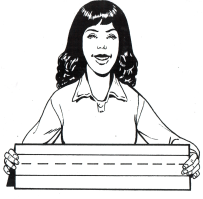   Last Name ____________________________________________3.  Country _____________________________________________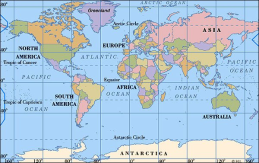  Somalia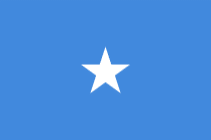  Congo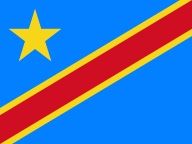  Rwanda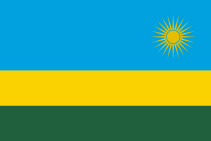  Sudan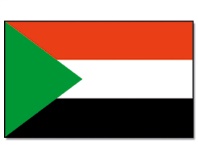  Myanmar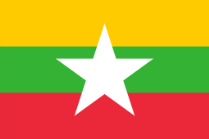  Ivory Coast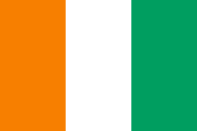  Eritrea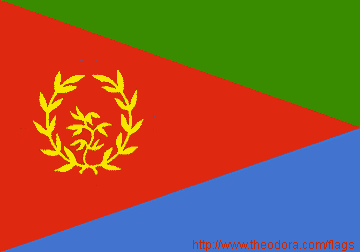  Syria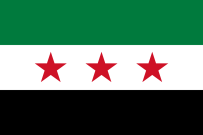 